Муниципальное дошкольное образовательное учреждение детский сад «Сказка» города Николаевска Волгоградской области(«МДОУ «Сказка» г.Николаевска)Утверждено:Заведующий МДОУ «Сказка»______________ Т.В. МеденцоваСюжетно-ролевая игра с детьми группы раннего возраста на тему:«Кукла Катя в гостях у ребят».(с участием  Глоденко Евгении Вячеславовны)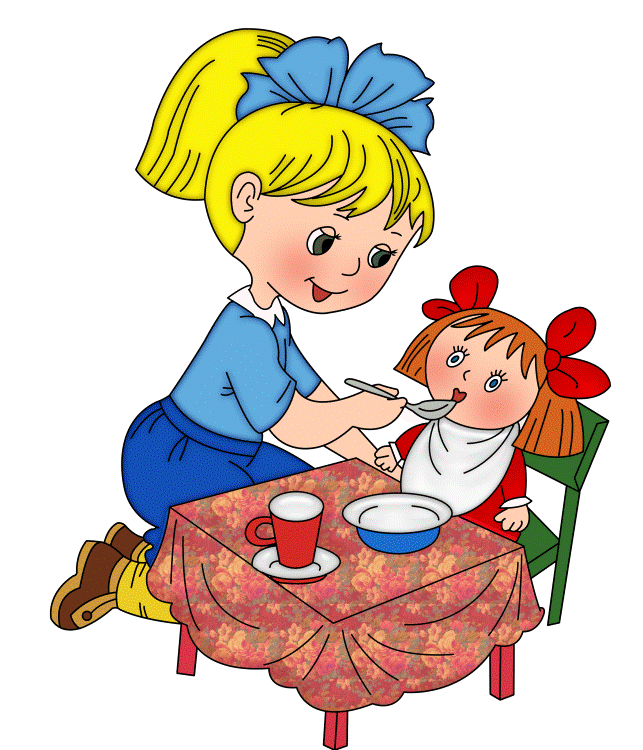 Подготовили: Воспитатель I квалификационной категорииКутепова Н.В.Воспитатель: Коноваленко А.В.Март 2019 годЦель: продолжать знакомить с профессией помощника воспитателя.Задачи:Образовательные:закрепление знаний о разных видах посуды, формирование умения использовать посуду по назначению.Развивающие:учить помогать мыть посуду в определенной последовательности.Воспитательные:воспитание культуры поведения во время еды.Игровой материал. Кукла, игрушечная посуда.Подготовка к игре. Рассматривание иллюстрации «Игра с куклой».Ход игры.Воспитатель: Ребята, послушайте, кто-то стучится к нам в дверь./Воспитатель подходит к двери и заносит красиво одетую куклу/.Воспитатель: Ребята, кто к нам пришел?Дети: Кукла.Воспитатель: Давайте спросим у куклы, как ее зовут?/воспитатель подносит куклу к уху/.Воспитатель: А зовут нашу куклу Таня.- Давайте с ней поздороваемся./дети здороваются с куклой/.Воспитатель: Ребята, а кукла Таня к нам пришла за помощью. Оказывается, она хочет пригласить гостей к себе на день рождение, но не знает, как надо принимать гостей. Давайте ей  поможем./ответы детей/.Воспитатель: Ребята, а вы знаете, как помочь кукле Тане?/ответы детей/.- А давайте с вами попросим к нам прийти Евгению Вячеславовну, чтобы она нам помогла./приход помощника воспитателя Глоденко Евгении Вячеславовны/.Е.В.: Здравствуйте ребята. Вы меня звали?Дети: Да.Воспитатель: Евгения Вячеславовна, надо помочь кукле Тане накрыть праздничный стол, а ребята вам помогут.Е.В.: С удовольствием помогу./Евгения Вячеславовна показывает, как правильно накрывать на стол, как называется посуда и т.д./Е.В.: Ребята, посмотрите, какой праздничный стол у нас получился. Спасибо вам за помощь. Теперь, кукла Таня, ты поняла, как накрывать на стол и приглашать гостей.Воспитатель: Кукла Таня говорит вам ребята спасибо.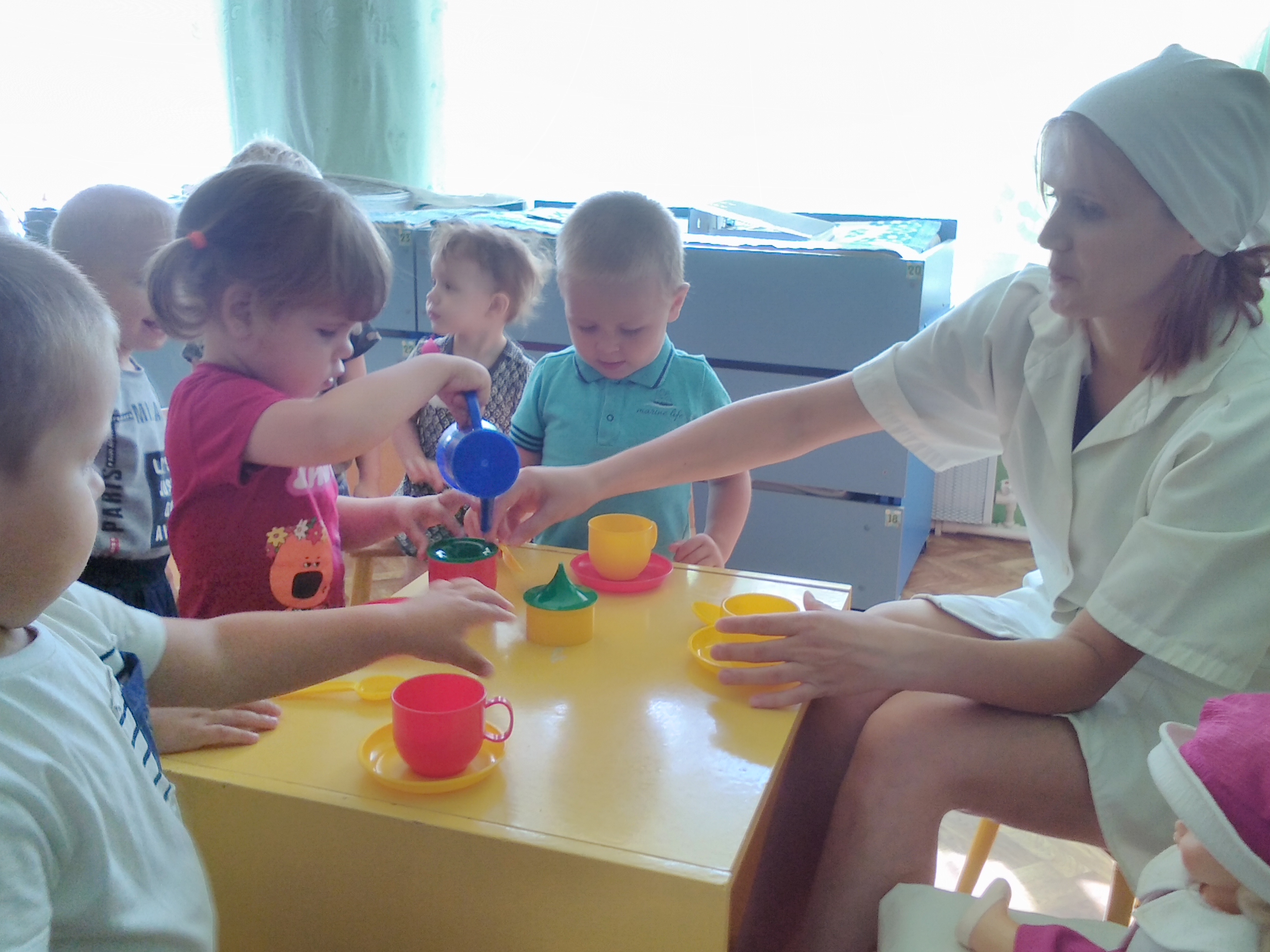 Е.В.: Ребята, но после каждого праздника обязательно надо помыть посуду.Е.В.: И чтобы все увидели, какие вы большие и умеете помогать, мы с вами сейчас покажем кукле Тане как надо мыть посуду. Но сначала вспомним, как правильно это делать (показ помощника воспитателя /няни/).Ответы детей.Е.В.: Правильно ребята. Сначала надо:- засучить рукава,- налить воду в тазик. Правильно. Скажите мне, ребята, а какой водой мы моем посуду? Дети: Теплой. Е.В.: Почему нельзя мыть посуду горячей, холодной водой? /ответы детей/.- мыть посуду аккуратно специальной губкой внутри и снаружи, намыливая ее жидким мылом, не проливая воду; нужно следить, чтобы мыло не попало в глаза.- чашка стала мыльной, можно из нее пить сейчас? Почему нельзя? Что надо сделать? (сполоснуть)./ответы детей/- сполоснем чашку в другой чистой воде.- какой стала чашка? (чистой, но с нее капает вода), расставим посуду сушиться на полотенце;- после работы насухо вытирать руки полотенцем.Дети вместе с Евгенией Вячеславовной моют в тазиках игрушечную посуду и повторяют названия посуды, расставляют ее сушиться, вытирают полотенцем руки, садятся на свои места. Воспитатель: Ребята, кукла Таня вас благодарит за помощь. Давайте, ребята, скажем спасибо Евгении Вячеславовне за помощь.